Women’s NightWhat:		EACN Women’s NightWhen: 	1st Thursday of every monthStart Time: 	6pmLocation: 	UF Health Family Medicine		1707 N. Main Street		Gainesville, FL 32609		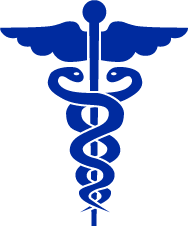 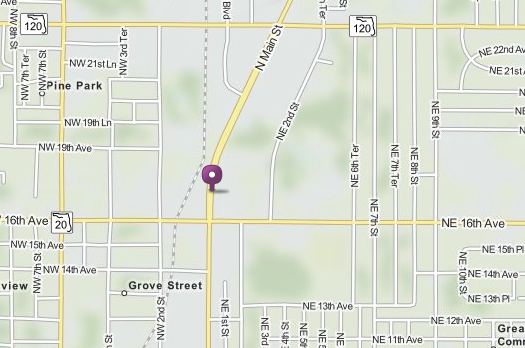 Notes for HOQI Volunteers:AppointmentsMake through Practice Fusion 8 appointments max per nightRemind patients that their spot will be given away if they do not arrive at the latest by 6:15pm.Walk-ins welcome (first come- first serve) Services offered (OB/GYN physician)Basic female exams including pelvic​ and breast examsPap smears and GC/Chlamydia testing (can also be done on regular clinic nights)Referral to Alachua County Health Department for further testingEndometrial biopsies if neededRemind patients to arrive at least by 5:30pm (still not guaranteed a spot).